Amtul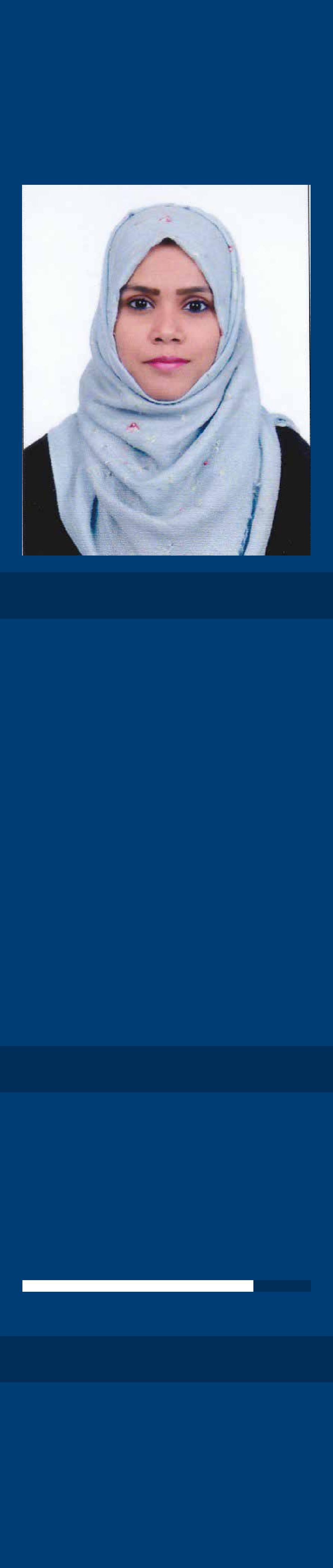 AathikaHospital PharmacistPersonal InfoAddressAl-K hail G ateP hase-1United Arab E miratesPhone+971 55 990 9068, +971521024689E-mailamtulaathika6@ gmail.comLinkedInhttps://www.linkedin.com/in/amtul-aathika-30a20a150/Date of birth1991-04-10SkillsS trong leadership skills (reduced client complaints by 50% by mentoring staff) E xceptional Verbal and WrittenC ommunication S kills, P roficient at C ustomer R etention, P roficient in MeditechadvancedPassport & visa DetailsNationality : IndianPassport Number : R1570575Place Of Issue : HyederabadVisa Status Visit VisaS elf-motivated pharmacy graduate with 2 years of experience in hospital pharmacy and a talent for customer service. S eeking a full -time position to leverage leadership and strong medical counselling skills to provide exceptional health service to your customers . Improved customer service and pharmacy efficiency , increasing customer retention by 10%. Trained and supervised 6 pharmacy technicians, improving performance by 20%.ExperienceEducation1996-07 -	Nagarjuna High School2007-09	• During the high school , it was challenging and also competitive to focus on each subject.Team work and also excellent performance in sports .Leadership skill by monitoring seminars and also volunteering during education programs .2014-07 -Hospital pharmacistHospital pharmacist2016-07Sai Krishna Neuro HospitalSai Krishna Neuro Hospital•Trained 6 pharmacy technicians and also supervised them .•Dispensing prescription medicines and supplies, providing advice to patients .•R ecording patient histories relating to medicinal use.•E nsuring safe and secure storage of all medicines .•Monitoring the medication stock along with the help from pharmacy assitsantsand pharmacy technicians .2010-10 -Vathsalya College of PharmacyVathsalya College of Pharmacy2014-06•P roject work entitled "Thermal Analysis of Indian R osemarinus Officinalis wasdone and submitted to J awaharlal Nehru Technological University , Hyderabad,Telangana.•P harmacognostical S tandardization of the R osemary Officinalis was also done.2007-06 -Sri Chaitanya Junior CollegeSri Chaitanya Junior College2009-05•During the course study of 2 years , there was brief study of Anatomy andP hysiology of Animals and Human B eing.•P ractical classes for the dissection of Animals and P lants .•S eminars on P hysiology of Human being compare to Animals .•P roject work on differentiation between Animals and Human B eing.